Малое и среднее предпринимательствоПредпринимательство рассматривается Администрацией Тацинского района, как одно из основных направлений социально  – экономического развития территории. Ежегодно проводится  работа по развитию малого и среднего предпринимательства, созданию экономических и правовых условий, обеспечивающих повышение эффективности деятельности малых предприятий. Ситуация с развитием предпринимательства на территории района характеризуется увеличением оборота малых предприятий, а также положительной динамикой роста среднесписочной численности сотрудников. 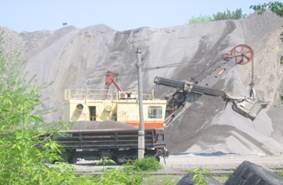 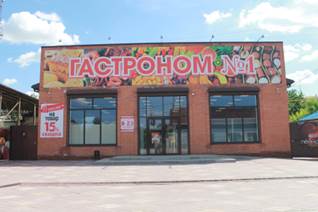 В течение  последних лет продолжаются структурные изменения в малом бизнесе, связанные с изменением статуса малых предприятий на микро-предприятия, в результате оптимизации численности работников, что в определенной степени обусловлено преодолением последствий экономического кризиса. Малое предпринимательство в Тацинском районе является одним из важнейших направлений в развитии всего хозяйственного комплекса района.В районе осуществляет свою деятельность 1259 субъектов малого и среднего предпринимательства, в т. ч.: 5 средних предприятий,  155 малых предприятий (с учетом микро-предприятий), 1099 индивидуальных предпринимателей. Среднесписочная численность, работающих на предприятиях малого и среднего бизнеса составляет 1899 человек. Самым распространенным основным видом экономической деятельности у малых и микро-предприятий, по-прежнему, остается «Оптовая и розничная торговля; ремонт автотранспортных средств, мотоциклов, бытовых изделий и предметов личного пользования».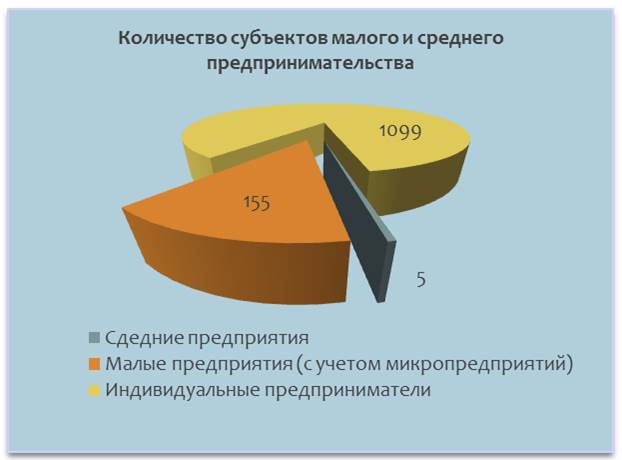 Финансовая поддержка субъектов малого и среднего предпринимательства   Субсидирование субъектов малого и среднего предпринимательства 2016 г.   Субсидирование субъектов малого и среднего предпринимательства 2015 г.   Итоги субсидирования за 2016 год   Итоги субсидирования за 2015 год   Реестр СМСП - получателей поддержкиИмущественная поддержка субъектов малого и среднего предпринимательстваПостановление Администрации Тацинского района № 1023 от 27.11.2020 года "Об утверждении перечня муниципального имущества, предназначенного для предоставления в аренду субъектам малого и среднего предпринимательства и организациям, образующим инфраструктуру поддержки субъектам малого и среднего предпринимательства"Решение № 10-СД от 08.10.2021 года "Об утверждении Положения о порядке формирования, ведения и обязательного опубликования перечня муниципального имущества муниципального образования «Тацинский район», свободного от прав третьих лиц (за исключением имущественных прав субъектов малого и среднего предпринимательства), подлежащего предоставлению во владение и (или) пользование на долгосрочной основе субъектам малого и среднего предпринимательства и организациям, образующим инфраструктуру поддержки субъектов малого и среднего предпринимательства, физическим лицам, не являющихся индивидуальными предпринимателями и применяющих специальный налоговый режим «Налог на профессиональный доход» и порядке и условиях предоставления в аренду включенного в данный перечень имущества"Информационная поддержка субъектов малого и среднего предпринимательстваВыгрузка из единого реестра субъектов малого и среднего предпринимательства по состоянию на 01.10.2021Информационный материал об итогах деятельности малых предприятий (без учета микропредприятий),  средних предприятий и микропредприятий в разрезе городских округов и муниципальных районов Ростовской области за январь-сентябрь 2020 годаИнформация о финансово-экономическом состоянии субъектов малого и среднего предпринимательства.e-mail: admtacina@tacina.donpac.ru - для направления запросовКонсультационная поддержка субъектов малого и среднего предпринимательстваНекоммерческое партнерство «Тацинское агентство развития предпринимательства»адрес: 347061, Ростовская область, Тацинский район, ул. Ленина, 45директор НП ТАРП Гладченко Галина Николаевнател. 8 (928) 103-87-60Инфраструктура поддержки  субъектов малого и среднего предпринимательстваАвтономная некоммерческая организация - микрофинансовая компания «Ростовское региональное    агентство поддержки предпринимательства»,адрес:  344006, г. Ростов-на-Дону, БЦ "Балканы", ул. Седова, 6/3, оф 310e-mail: info@rrapp.ruтел.:  8 (804) 333-32-31, 8 (863) 308-19-11.оф. сайт: http://www.rrapp.ru/. Подробнее....Некоммерческая организация «Гарантийный фонд Ростовской области»,адрес: 344000 г.Ростов-на-Дону, ул. Седова 6/3, к.805,e-mail: info@dongarant.ru,тел.(863) 280-04-06, 280-04-07,оф. сайт http://www.dongarant.ru/. Подробнее....Общественный представитель Уполномоченного по защите прав предпринимателей Ростовской  области в   Тацинском районе - Барская Ольга Дмитриевна, адрес: ст.Тацинская, ул.Ленина, 45,тел. 89281943805Некоммерческое партнерство «Тацинское агентство развития предпринимательства»адрес: 347061, Ростовская область, Тацинский район, ул. Ленина, 45директор НП ТАРП Гладченко Галина Николаевнател. 8 (928) 103-87-60Муниципальный фонд местного развития Тацинского района,адрес: 347061, Ростовская область, Тацинский район, ул. Ленина, 43директор Фонда Колбасин Павел Алексеевич,тел. 8 (928) 165-26-66